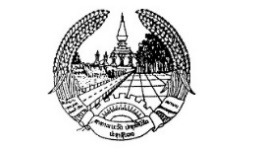 ສາທາລະນະລັດ ປະຊາທິປະໄຕ ປະຊາຊົນລາວສັນຕິພາບເອກະລາດ ປະຊາທິປະໄຕ ເອກະພາບ ວັດທະນະຖາວອນໃບສະເໜີຂໍຂໍ້ມູນວິສາຫະກິດ                         ຮຽນ: ເຈົ້າໜ້າທີ່ທະບຽນວິສາຫະກິດ..............................................................               ເລື່ອງ: ສະເໜີຂໍຂໍ້ມູນວິສາຫະກິດ ........................................................……..              -  ອີງຕາມກົດໝາຍວ່າດ້ວຍວິສາຫະກິດ ສະບັບເລກທີ 46/ສພຊ, ລົງວັນທີ 26/12/2013	ຂ້າພະເຈົ້າ ຊື່ ແລະ ນາມສະກຸນ........................................ສັນຊາດ...........ອາຊີບ................... ມາຈາກ ພາກສ່ວນ ..............................................................................................................ທີ່ຢູ່ປະຈຸບັນບ້ານ....................................ເມືອງ.............................ແຂວງ................................. ເບີໂທຕິດຕໍ່........................................................................................................................ລາຍລະອຽດກ່ຽວກັບຂໍ້ມູນທີ່ຕ້ອງການ: ອັດສຳເນົາເປັນໜ້າເຈ້ຍ (Hard copy)   ອັດສຳເນົາເປັນຟາຍຄອມພິວເຕີ (Soft copy)ຂໍ້ມູນສະຖິຕິແບບຫຍໍ້  ປະເພດວິສາຫະກິດ                         ຮູບແບບ,ຮູບການ,ວິສາຫະກິດ ແລະ ບໍລິສັດ ຂະແໜງການດຳເນີນທຸລະກິດ              ຕາມແຕ່ລະປະເທດ ຫຼື ສັນຊາດຜູ້ລົງທຶນ ແຍກຕາມເພດຍິງ-ຊາຍ                     ແຍກຕາມຂະໜາດທຶນຈົດທະບຽນ                                                                               ຂໍ້ມູນເປັນລາຍລະອຽດ ຫຼື  ລາຍລະອຽດອື່ນໆສາມາດຂຽນລະບຸໄດ້............................................            ….....................................................................................................................            ........................................................................................................................ວັນທີ,ເດືອນ,ປີ ຂໍ້ມູນທີ່ຕ້ອງການ...................................................................................ຂ້າພະເຈົ້າຂໍປະຕິຍານວ່າ ຈະນຳໃຊ້ຂໍ້ມູນດັ່ງກ່າວນີ້ຢ່າງຖືກຕ້ອງ, ຖ້າກະທຳຜິດຈະຮັບຜິດຊອບຕໍ່ໜ້າກົດໝາຍ.	ດັ່ງນັ້ນ, ຈຶ່ງຮຽນສະເໜີມາຍັງທ່ານ ພິຈາລະນາແກ້ໄຂຕາມທາງຄວນດ້ວຍ.                                                                           ນະຄອນຫຼວງວຽງຈັນ, ວັນທີ....................                                                                                     ຊື່ ແລະ ລາຍເຊັນຜູ້ສະເໜີໝາຍເຫດ:- ກະລຸນາໃຊ້ເຄື່ອງໝາຍ √ ໃສ່ບ່ອນທີ່ຕ້ອງການ